黄埔区商住小区智能安防系统建设规范为深入贯彻党的十九大精神，聚焦国家治理体系和治理能力现代化，加强社会治理创新，系统谋划和推进社会治理各项措施，推动黄埔区在营造共建共治共享社会治理格局上走在前列，不断增进民生福祉，努力把黄埔区建设成为全市最安全区，使人民群众获得感、幸福感、安全感更加充实、更有保障、更可持续。根据省市对智感安防区建设要求，以及黄埔区智感安防区建设经验，特制定本规范。建设对象结合我区社会治安防控特点及社区治理工作需要，充分应用物联感知、人工智能、云计算、大数据等新技术，在人口聚居的商住小区推进智能安防系统建设，提升区域防范能力和综合管理水平。建设内容按照“科技围合、智能感知、数据环绕、智慧应用”的原则，智感安防区根据实体周界（围栏、围墙或天然屏障等）设置情况，可分为封闭式、开放式（含半开放）两类，以“八项设施”“六类感知”“五道防线” 为总体建设框架开展建设。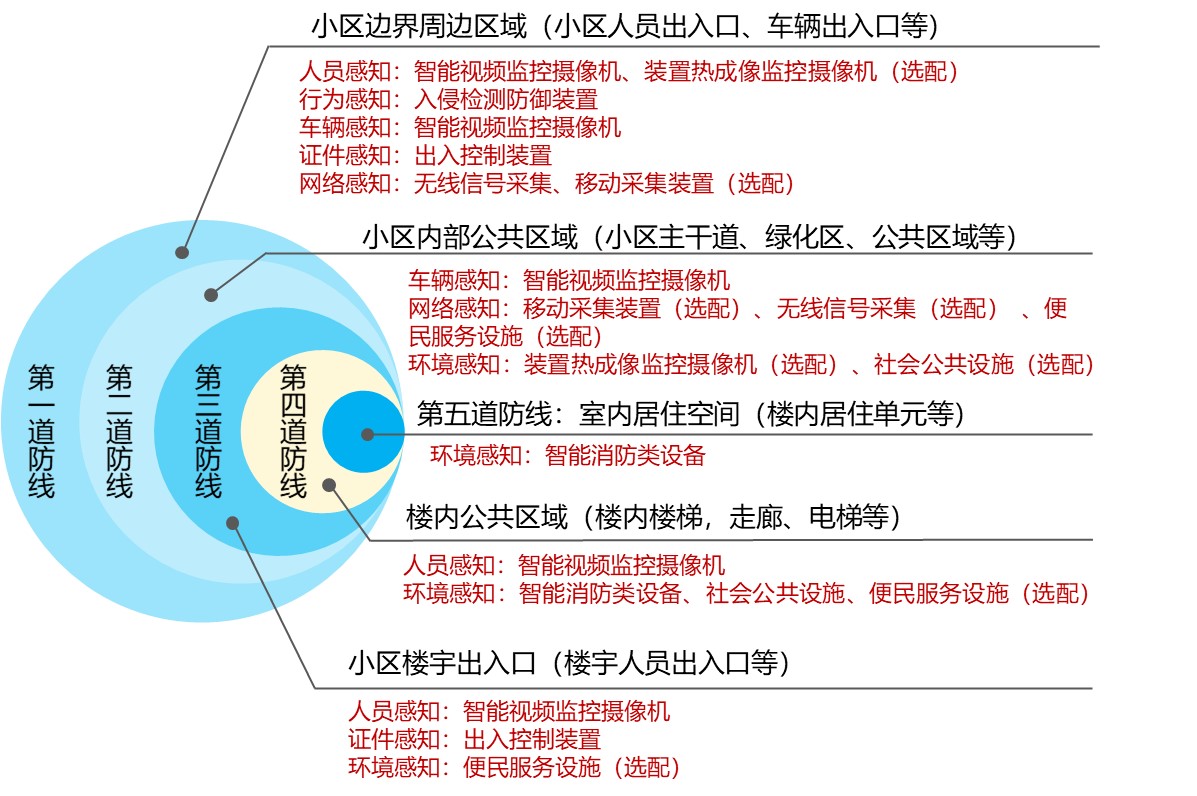 八项设施商住小区智能安防系统建设主要涉及高清智能视频监控设备、出入控制装置、入侵检测防御装置、无线信号采集装置、空间防卫装置、移动采集装置、便民服务设施、社会公共设施八项设施。1.高清智能视频监控设备：主要包括一类、二类、三类视频监控设备；2.出入控制装置：道闸、智能门禁、访客系统、安检装置等；3.入侵检测防御装置：周界防护装置、防冲撞装置等；4.移动终端WIFI无线信号采集装置；5.空间防卫装置：无人机、网络空间、水域防御等；6.移动采集装置：警务通、执法记录仪、可穿戴设备、机器人、车载设备等；7.便民服务设施：报警求助装置、办证系统、自助岗亭等；8.社会公共设施：智能消防装置、人流量探测、民生设施、广播系统、信息推送系统等。六类感知布建八项设施，构建多维信息感知圈，为商住小区治安防控、社区管理与服务提供数据应用支持。根据感知对象分类，信息感知可分为人员感知、证件感知、车辆感知、网络感知、行为感知、环境感知六类。1.人员感知：人脸、指纹、掌纹和体温等生理特征感知；2.证件感知：人员、车辆出入证件信息感知；3.车辆感知：车辆号牌、品牌型号、车身颜色等车辆特征感知；4.网络感知：终端信息感知；5.行为感知：周界入侵、逗留徘徊、高空抛物等异常行为感知；6.环境感知：违停占道、人群聚集、区域拥堵、渗水火灾等环境变量感知。五道防线商住小区智能安防系统基础建设内容主要为周界区域、内部公共区域、楼栋出入口、楼栋内部空间、室内居住空间等“五道防线”（设施配置推荐表见附录1）。各商住小区应根据现场实际环境及防控需要灵活调整防线设置，满足智能安防系统多维信息感知圈建设要求。1.第一道防线：周界区域（人员感知、车辆感知、行为感知、网络感知、证件感知）（1）在安防区周界安装电子防护系统，并接入物业管理平台，通过电子地图或模拟地形图准确显示周界报警点位的具体位置，并应具备声、光指示和防拆、断路报警功能。系统遭受外界入侵时，能够产生报警信号，通知系统管理人员及时前往处理，有效保证设备外围安全。（2）按照“人过验名、车过验牌”要求，在辖区出入口安装出入控制道闸、智能门禁，快速认证身份信息，便利人员、车辆（含电动车）出入通行；安装访客预约登记系统，高效管理、服务外部人员来访。（3）在辖区出入口半高点位置安装全局式人脸抓拍摄像机，不仅能实现低空的大场景监控，还能做细节的抓拍，对人脸、车辆等信息进行抓拍提取、同时利用无线信号采集装置，动态捕获出入口进出及附近徘徊、逗留等人员终端信息。2.第二道防线：内部公共动态空间（车辆感知、网络感知、行为感知、环境感知）（1）在内部公共区域重点部位推行视频监控全域覆盖建设，内部通行路段科学布点，择优布设人脸识别、车辆识别（微卡口、虚拟卡口）、无线信号采集装置，记录车辆、人员通行轨迹。（2）逐步推进行为分析、环境感知、高空全景等智能分析摄像机以及智能井盖、报警求助、便民服务设施等建设，主动预警重点管控部位违停占道、人群聚集、区域拥堵、渗水跌落、高空抛物等异常情况，提高辖区应急突发事件预防处置智能化水平。3.第三道防线：门楼出入口（人员感知、证件感知、环境感知）（1）商住小区门楼出入口安装智能门禁与视频监控，既要便利群众出入，又要兼顾安全防范要求。通过刷IC卡、钥匙、手机APP、室内机或识别人脸、指纹、掌纹开门等多种方案来通行，只有经过授权的人才能进入受控的区域门组，如权限合法，门禁控制器中的继电器将操作电子锁开门，同时提供开关量信号给摄像机，触发摄像机抓拍图片及录像，并将前端数据接入物业管理平台进行数据记录管理。（2）同时在门楼出入口配置便民设备以及报警求助装置。4.第四道防线：楼栋内部主要公用楼道（人员感知、环境感知）（1）在重点单位场所公用大厅、电梯、消防通道、楼梯走廊等非涉个人隐私部位，安装视频监控与智能消防设施。（2）在重点房屋，如出租屋以及重点人员、孤寡老人居住房屋的外部廊道安装视频监控、报警求助等装置。（3）大型复杂区域根据实际防控需要，在重点核心部位布设相应的智感设施。5.第五道防线：室内居住空间（环境感知）消防安全是社会公共安全的有机组成部分，消防监管将作为智慧城市建设的重要组成部分，建设消防管理系统，有利促进公共安全领域智慧化、信息化、科学化，并加快具有鲜明特色的智慧城市建设进程。同时也为社区公共安全发展，建设和谐社会，为人民生活安居乐业作出积极贡献。档案信息录入商住小区智能安防系统档案信息，主要用于描述智能安防系统的物理方位、管理人员、感知设备、目标场所等构成要素的属性、特征。凡是感知信息接入公安机关共享应用的，相关感知设备基础信息均应录入“一机一档”系统，以标识感知信息采集来源。档案信息数据格式符合附录6各感知设备档案信息要求。数据及接口标准商住小区建设的采集感知信息上报公安机关应遵循以下要求：1、商住小区门禁、停车场、人脸抓拍、WIFI该几类功能的系统应遵循《广州市公安局社会治安数据汇聚接入平台数据接入技术规范（一期）》接口技术要求，（详见附录3-7），将数据进行上报，其中非轨迹数据采用REST架构进行定义，REST服务通过HTTP的方法实现，消息体采用JSON进行封装。采用数据推送的方式实现不同系统之间设备数据的同步。轨迹类的数据采用kafka模式，实现实时数据对接。2、非《广州市公安局社会治安数据汇聚接入平台数据接入技术规范（一期）》接口技术要求》内规范的感知信息类型的接入，商住小区各类功能的平台应遵循《公安视频图像信息应用系统第4部分：接口协议要求（GA/T 1400.4-2017）》接口要求，采用Restful接口实现感知相关信息进行上报。3、视频监控图像信息采集传输应符合《公共安全视频监控联网系统信息传输、交换、控制技术要求》（GB/T 28181-2016）要求。4、WiFi无线信号采集应符合《公共场所无线上网安全管理系统GA/WA3011.X》系列规范性文件要求。前端部署要求商住小区的各类功能感知前端设备可以采取局域网、互联网混合建设的模式，各类功能的设备需具备管理系统。同步需具备将数据上报公安的环境及接口。对采用局域网建设的前端管理系统，需在商住小区预留上传数据的互联网环境，上传数据接口符合数据及接口标准对各功能感知设备的规范。对采用互联网建设、汇聚数据信息仅限于本商住小区的前端管理系统，遵循数据及接口标准对各功能感知设备信息上传的规范实现数据上传。对采用互联网建设的跨小区跨地域云端运营平台，在各商住小区本地具备数据汇聚的节点，并预留上传数据的互联网网络环境和接口，数据上传接口规范应符合数据及接口标准相应要求。网络质量要求根据《IP网络技术要求：网络性能参数与指标》（YD/T 1171-2015）、《公共安全视频监控联网系统信息传输、交换、控制技术要求》（GB/T 28181-2016）网络质量控制要求，六类感知信息采集接入、传输交换等应符合如下网络质量要求：	网络时延上限值为400ms；	时延抖动上限值为50ms；丢包率上限值为1X10-3；	包误差率上限值为1X10-4。运维管理按照《广东省安全技术防范管理条例》、《广东省公共安全视频图像信息系统管理办法》、《广东省安全技术防范管理办法》、《安全防范工程技术规范》（GB50348）规定，商住小区智能安防系统的建设应当由区公安分局核准设计方案并组织竣工验收。区公安分局应不定期组织开展技防检查、执法工作，督促建设单位做好运维管理工作,确保智能安防系统整体有效运转，采集数据准确、鲜活、完整，共享顺畅及时。附录1：商住小区智能安防系统设施配置推荐表附录2：商住小区智能安防系统数据流向图附录3：《广州市公安局社会治安数据汇聚接入平台数据接入技术规范（一期）》接口技术标准一、接口技术要求支持服务http接口和kafka进行数据对接。1、平台接口http对接接口协议结构应采用REST架构进行定义，REST服务通过HTTP的方法实现，消息体采用JSON进行封装。采用数据推送的方式实现不同系统之间设备数据的同步。同步的周期为每天同步一次。2、平台kafka对接轨迹数据采用kafka模式，实现实时数据对接。消息格式采用json方式提交。Kafka消息只支持一条数据一个消息的方式进行接收。Kafka服务需要完成认证后方可进行数据发送，kafka认证类型：SASL_PLAINTEXT，客户端账号密码由平台提供。二、接口规范1、用户登录接口提供用户登录后返回安全凭证（securityToken）的功能，该安全凭证将在系统中保存，其有效时间是60分钟，过期后须重新调用登录接口获取新的安全凭证，若在安全凭证有效期内调用用户登录接口，该用户在系统的安全凭证及有效时间将被更新。接口消息Content-Type头部域应设为application/*+JSON。POST方法的返回结果项给出的是当登录成功时（即HTTP响应状态码为200）返回的结果对象。如果登录不成功（即HTTP响应状态码非200），返回结果对象为ResponseStatus。用户登录接口消息体示例如下：请求：http://ip:port/viid/login方法：POST{"userId":"guangzhou",//用户名"password":"密码MD5后得到的密文"//参考《附录五》验证MD5算法是否一致}返回结果：{"code": 0,//接口状态码，0：成功，非0：失败	"message": "操作成功",//接口描述"securityToken":""//登录成功返回的token值}2、智感安防区数据上报接口接口消息Content-Type头部域应设为application/*+JSON，SecurityToken头部域应设置为用户登录接口返回的SecurityToken属性值。方法的返回结果项给出的是当数据同步成功时（即HTTP响应状态码为200）返回的结果对象。如果数据同步不成功（即HTTP响应状态码非200），返回结果对象为ResponseStatus。数据同步接口消息体示例如下：请求：http://ip:port/viid/data/sync/zgafq方法：POST/PUT消息体：{"dataList":[]//数据列表，具体字段和取值含义，详见《附录六》智感安防区}返回结果示例：{	"dataList":[],//返回结果列表，返回每条数据的处理结果	"code": 0,//接口状态码，0：成功，非0：失败	"message": "操作成功"//接口描述}方法：DELETE消息体：{"dataList":[{"ZGAFQ_ID": "440104000001"//智感安防区编号}]}返回结果示例：{	"code": 0,//接口状态码，0：成功，非0：失败	"message": "操作成功"//接口描述}3、门禁设备数据上报接口接口消息Content-Type头部域应设为application/*+JSON，SecurityToken头部域应设置为用户登录接口返回的SecurityToken属性值。方法的返回结果项给出的是当数据同步成功时（即HTTP响应状态码为200）返回的结果对象。如果数据同步不成功（即HTTP响应状态码非200），返回结果对象为ResponseStatus。数据同步接口消息体示例如下：请求：http://ip:port/viid/data/sync/mj方法：POST/PUT消息体：{"dataList":[]//数据列表，具体字段和取值含义，详见《附录六》门禁数据}返回结果示例：{	"dataList":[],//返回结果列表，返回每条数据的处理结果	"code": 0,//接口状态码，0：成功，非0：失败	"message": "操作成功"//接口描述}方法：DELETE消息体：{"dataList":[{"MJBM": "440104000001"//门禁编码}]}返回结果示例：{	"code": 0,//接口状态码，0：成功，非0：失败	"message": "操作成功"//接口描述}4、门禁轨迹数据上报接口1）KAFKA接口2）http接口5、实有房屋上报接口6、实有人口上报接口7、停车场档案上报接口8、停车场出入口/卡口档案上报接口9、车道档案上报接口10、卡口车辆摄像机设备档案上报接口11、车辆抓拍数据上报接口12、人脸摄像机设备档案上报接口13、人脸抓拍数据上报接口14、移动终端探查设备档案上报接口15、移动终端探查数据上报接口16、上网认证账户档案上报接口附录4：《广州市公安局社会治安数据汇聚接入平台数据接入技术规范（一期）》返回码定义附录5 ：MD5算法使用MD5算法 ,请通过以下数据进行校验:MD5 ("") = D41D8CD98F00B204E9800998ECF8427EMD5 ("a") = 0CC175B9C0F1B6A831C399E269772661MD5 ("abc") = 900150983CD24FB0D6963F7D28E17F72MD5 ("message digest") = F96B697D7CB7938D525A2F31AAF161D0附录6：《广州市公安局社会治安数据汇聚接入平台数据接入技术规范（一期）》接口字段定义1、智感安防区   2、门禁档案说明：如果上报系统无法提供固定IP或域名，实景照片字段，把图片转成Base64格式上传设备编码，由区统一编列。其中，如需接入视频云，需在一机一档建档3、门禁轨迹数据说明：如果上报系统无法提供固定IP或域名，拍摄人像、场景大图两项，把图片转成Base64格式上传4、实有房屋上报数据说明：如果产权人（单位）_国籍(地区)为“CHN”时，须填18位身份证号码或单位统一社会信用代码5、实有人口上报数据说明：如果上报系统无法提供固定IP或域名，相片字段，把图片转成Base64格式上传6、停车场档案数据7、停车场出入口/卡口档案说明：卡口位置类型：1 省际卡口、 2 市际卡口、 3 县（区）际卡口、 4 主路卡口、 5 停车场/收费站卡口、 9 其他卡口应用类型：1 治安卡口 2 电子警察 3 测速卡口 4 出入控制/道闸卡口 5 移动卡口 6 微卡口（简易卡口） 99-其它方向类型：1-上行/进城/环线顺时针/进（停车）场；2-下行/出城/环线逆时针/出（停车）场；0-不表示进出如果上报系统无法提供固定IP或域名，卡口实景字段，把图片转成Base64格式上传只有一个出入口的停车场、无专设出入口的路边停车场，可以不上报“停车场出入口/卡口档案”8、车道档案说明：卡口只有一个车道，可以不上报“车道档案”9、卡口车辆摄像机设备档案说明：对于停车场，如果无法建立卡口车辆摄像机设备档案，可以不上报。在这种情况下，机动车抓拍记录上报时，“摄像机设备编码”不填，系统默认只有一台摄像机。设备编码，由区统一编列。其中，如需接入视频云，需在一机一档建档10、机动车抓拍说明：如果上报系统无法提供固定IP或域名，原始图片、车牌图片两个字段，把图片转成Base64格式上传11、人脸摄像机设备档案说明：设备编码，由区统一编列。其中，如需接入视频云，需在一机一档建档12、人脸抓拍数据说明：如果上报系统无法提供固定IP或域名，人脸图片、背景图片两个字段，把图片转成Base64格式上传13、移动终端探查设备档案说明：设备编码，由区统一编列。其中，如需接入视频云，需在一机一档建档14、移动终端探查记录15、上网认证账户档案信息附录7：字典数据1、网络标识2、GB/T 28181行业编码对照表3、接入网络字典项4、场所类型代码字典项5、位置类型代码字典项6、常用证件代码字典项7、性别代码字典项8、民族代码字典项9、国家（地区）代码字典项10、人口管理注销类别代码字典项11、人像采集方式代码字典项12、房屋类别代码字典项13、房屋产权性质代码字典项14、房屋用途代码字典项序号防线设备类型功能类别（由各地根据现场实际择优选型）必配选配1区域外围（第一道防线）智能视频监控摄像机包含智能分析摄像机，具备主动式人脸识别功能可选配置1：400万像素，支持智能侦测、支持联动闪光报警灯、支持联动声音报警；可选配置2：400万像素以上，支持人脸抓拍、周界识别智能功能；可选配置3：400万像素以上，支持人脸抓拍、周界报警、道路监控、车辆检测等多种智能算法。√2区域外围（第一道防线）热成像监控摄像机包含智能分析摄像机，具备主动式识别人员体温功能可选配置1：400万像素，可声光报警，温度异常报警功能，测温精度：±8℃或量程的±8% ℃ （取最大值）测温范围：-20℃~150℃；可选配置2：400万像素，水平方向360°连续旋转，温度异常报警功能，测温精度：±8℃或量程的±8% ℃ （取最大值）测温范围：-20℃~150℃。√3区域外围（第一道防线）入侵检测防御装置可包括振动光缆、红外对射、附电围栏、防冲撞装置等建议配置如下：电子围栏：双防区脉冲主机/显示每个防区的工作电压值/电压值可无级调控/显示每个防区的工作电流值/防区报警显示/实时监控每个防区情况；红外光束对射围栏：光束主动红外对射探测器，室外探测距离不少于250米。√4区域外围（第一道防线）出入控制装置可包含电子门禁、来访预约登记、安检装置等系统，实现人员/车辆/电动车/摩托车出入控制功能，认证方式可有IC（含第二代身份证）/ID/OCR（含车辆号牌识别、人脸识别、掌纹识别）/NFC/RFID/蓝牙等方式。√5区域外围（第一道防线）无线信号采集装置√6区域外围（第一道防线）移动采集装置可包含警务通、执法记录仪、可穿戴设备、机器人、车载设备等装置。√7内部公共动态空间（第二道防线）智能视频监控摄像机包含智能分析摄像机，具备人像识别、车辆识别（微卡口、虚拟卡口）、行为分析、环境感知、高空全景混合目标、检测-人脸+人体模式等功能。可选配置1：400万像素，支持智能侦测、支持联动闪光报警灯、支持联动声音报警；可选配置2：400万像素以上，支持人脸抓拍、周界识别智能功能；可选配置3：400万像素以上，支持人脸抓拍、周界报警、道路监控、车辆检测等多种智能算法；可选配置4：400万像素以上，支持全结构化模式（含车牌）或混合目标检测-人脸+人体模式（细节）等多种智能算法。√8内部公共动态空间（第二道防线）移动采集装置可包含警务通、执法记录仪、可穿戴设备、机器人、车载设备等装置。√9内部公共动态空间（第二道防线）无线信号采集装置√10内部公共动态空间（第二道防线）社会公共设施可包含消防装置、人流量探测、民生设施、广播系统、信息推送系统等√11内部公共动态空间（第二道防线）便民服务设施包含报警求助装置等系统，可具备一键视音对讲功能√12门楼出入口（第三道防线）智能视频监控摄像机包含智能分析摄像机，具备人像识别、行为分析、环境感知、检测-人脸+人体模式等功能。可选配置1：400万像素，支持智能侦测、支持联动闪光报警灯、支持联动声音报警；可选配置2：400万像素以上，支持人脸抓拍、周界识别智能功能；可选配置3：400万像素以上，支持全结构化模式（含车牌）或混合目标检测-人脸+人体模式（细节）等多种智能算法。√13门楼出入口（第三道防线）出入控制装置可包含道闸、门禁、访客系统、安检装置等装置，具备人员出入控制功能，认证方式有IC（含第二代身份证）/ID/OCR（含人脸识别、掌纹）/NFC/RFID/蓝牙等方式，可配套楼寓对讲√14门楼出入口（第三道防线）便民服务设施包含报警求助装置等系统，可具备一键视音对讲功能√15楼栋内部主要共用楼道（第四道防线）智能视频监控摄像机包含智能分析摄像机，具备人像识别、行为分析、环境感知、检测-人脸+人体模式等功能可选配置1：400万像素，支持智能侦测、支持联动闪光报警灯、支持联动声音报警；可选配置2：400万像素以上，支持人脸抓拍、周界识别智能功能；可选配置3：400万像素以上，支持全结构化模式（含车牌）或混合目标检测-人脸+人体模式（细节）等多种智能算法。√16楼栋内部主要共用楼道（第四道防线）社会公共设施可包括消防装置、人流量探测、民生设施、广播系统、信息推送系统等系统。其中智能消防设施为必配设施，可包括烟雾报警、智能消防栓、巡检柜等系统。√17楼栋内部主要共用楼道（第四道防线）智能消防类设备包含烟感、智慧用水采集终端和组合式电气火灾监控探测器设备√18楼栋内部主要共用楼道（第四道防线）便民服务设施包含报警求助装置等系统，可具备一键视音对讲功能。√19室内居住空间（第五道防线）智能消防类设备包含烟感、智慧用水采集终端和组合式电气火灾监控探测器设备√URI/viid/login/viid/login/viid/login接口类型HTTPHTTPHTTP功能提供用户登录功能，返回用于后续调用同步接口或查询接口的安全凭证（securityToken）。提供用户登录功能，返回用于后续调用同步接口或查询接口的安全凭证（securityToken）。提供用户登录功能，返回用于后续调用同步接口或查询接口的安全凭证（securityToken）。限制登录用的密码须经MD5加密后放到请求消息中。登录用的密码须经MD5加密后放到请求消息中。登录用的密码须经MD5加密后放到请求消息中。方法参数名数据类型参数说明POSTuserIdString用户名POSTpasswordString用户密码MD5加密后得到的密文返回码见附录四 返回码定义见附录四 返回码定义见附录四 返回码定义URI/viid/data/sync/zgafq/viid/data/sync/zgafq/viid/data/sync/zgafq接口类型HTTPHTTPHTTP功能向上级“汇聚平台”同步本地更新的“汇聚平台”数据。向上级“汇聚平台”同步本地更新的“汇聚平台”数据。向上级“汇聚平台”同步本地更新的“汇聚平台”数据。限制单次增加、更新、删除方法不超过500条数据，支持分批多次操作的方式。HTTP头须增加securityToken属性，并应设置为用户登录接口返回的有效安全凭证。单次增加、更新、删除方法不超过500条数据，支持分批多次操作的方式。HTTP头须增加securityToken属性，并应设置为用户登录接口返回的有效安全凭证。单次增加、更新、删除方法不超过500条数据，支持分批多次操作的方式。HTTP头须增加securityToken属性，并应设置为用户登录接口返回的有效安全凭证。方法参数名数据类型参数说明POST/PUT/DELETEdataListObject数据列表注释dataList是要上报的数据列表。POST/PUT:添加或更新数据（数据存在则更新，不存在则添加）;DELETE:删除设备数据。下级平台须根据数据的实际情况（增加、更新、删除）采用对应的HTTP方法。dataList是要上报的数据列表。POST/PUT:添加或更新数据（数据存在则更新，不存在则添加）;DELETE:删除设备数据。下级平台须根据数据的实际情况（增加、更新、删除）采用对应的HTTP方法。dataList是要上报的数据列表。POST/PUT:添加或更新数据（数据存在则更新，不存在则添加）;DELETE:删除设备数据。下级平台须根据数据的实际情况（增加、更新、删除）采用对应的HTTP方法。返回码见附录四 返回码定义见附录四 返回码定义见附录四 返回码定义URI/viid/data/sync/mj/viid/data/sync/mj/viid/data/sync/mj接口类型HTTPHTTPHTTP功能向上级“汇聚平台”同步本地更新的“汇聚平台”数据。向上级“汇聚平台”同步本地更新的“汇聚平台”数据。向上级“汇聚平台”同步本地更新的“汇聚平台”数据。限制单次增加、更新、删除方法不超过500条数据（不含base64图片），支持分批多次操作的方式。如果数据包含base64图片，逐条操作。HTTP头须增加securityToken属性，并应设置为用户登录接口返回的有效安全凭证。单次增加、更新、删除方法不超过500条数据（不含base64图片），支持分批多次操作的方式。如果数据包含base64图片，逐条操作。HTTP头须增加securityToken属性，并应设置为用户登录接口返回的有效安全凭证。单次增加、更新、删除方法不超过500条数据（不含base64图片），支持分批多次操作的方式。如果数据包含base64图片，逐条操作。HTTP头须增加securityToken属性，并应设置为用户登录接口返回的有效安全凭证。方法参数名数据类型参数说明POST/PUT/DELETEdataListObject数据列表注释dataList是要上报的数据列表。POST/PUT:添加或更新设备数据（数据存在则更新，不存在则添加）;DELETE:删除设备数据。下级平台须根据设备数据的实际情况（增加、更新、删除）采用对应的HTTP方法。dataList是要上报的数据列表。POST/PUT:添加或更新设备数据（数据存在则更新，不存在则添加）;DELETE:删除设备数据。下级平台须根据设备数据的实际情况（增加、更新、删除）采用对应的HTTP方法。dataList是要上报的数据列表。POST/PUT:添加或更新设备数据（数据存在则更新，不存在则添加）;DELETE:删除设备数据。下级平台须根据设备数据的实际情况（增加、更新、删除）采用对应的HTTP方法。返回码见附录四 返回码定义见附录四 返回码定义见附录四 返回码定义URIKafka://ACCESS_RECORD  （ACCESS_RECORD主题名称）Kafka://ACCESS_RECORD  （ACCESS_RECORD主题名称）Kafka://ACCESS_RECORD  （ACCESS_RECORD主题名称）接口类型KAFKAKAFKAKAFKA功能向上级“汇聚平台”同步本地更新的“汇聚平台”数据。向上级“汇聚平台”同步本地更新的“汇聚平台”数据。向上级“汇聚平台”同步本地更新的“汇聚平台”数据。限制采用kafka的方式接收数据，kafka消息格式为json对象采用kafka的方式接收数据，kafka消息格式为json对象采用kafka的方式接收数据，kafka消息格式为json对象方法参数名数据类型参数说明Value无Object数据列表注释Object是需要上报的数据。Object是需要上报的数据。Object是需要上报的数据。返回码无，客户端可读取kafka生产者发送消息后的结果自行判断。无，客户端可读取kafka生产者发送消息后的结果自行判断。无，客户端可读取kafka生产者发送消息后的结果自行判断。URI/viid/data/sync/mjgj/viid/data/sync/mjgj/viid/data/sync/mjgj接口类型HTTPHTTPHTTP功能向上级“汇聚平台”同步本地更新的“汇聚平台”数据。向上级“汇聚平台”同步本地更新的“汇聚平台”数据。向上级“汇聚平台”同步本地更新的“汇聚平台”数据。限制单次增加不超过500条数据（不含base64图片），支持分批多次操作的方式。如果数据包含base64图片，逐条操作。HTTP头须增加securityToken属性，并应设置为用户登录接口返回的有效安全凭证。单次增加不超过500条数据（不含base64图片），支持分批多次操作的方式。如果数据包含base64图片，逐条操作。HTTP头须增加securityToken属性，并应设置为用户登录接口返回的有效安全凭证。单次增加不超过500条数据（不含base64图片），支持分批多次操作的方式。如果数据包含base64图片，逐条操作。HTTP头须增加securityToken属性，并应设置为用户登录接口返回的有效安全凭证。方法参数名数据类型参数说明POST/PUT/DELETEdataListObject数据列表注释dataList是要上报的数据列表。POST:添加设备数据dataList是要上报的数据列表。POST:添加设备数据dataList是要上报的数据列表。POST:添加设备数据返回码见附录四 返回码定义见附录四 返回码定义见附录四 返回码定义URI/viid/data/sync/syfw/viid/data/sync/syfw/viid/data/sync/syfw接口类型HTTPHTTPHTTP功能向上级“汇聚平台”同步本地更新的“汇聚平台”数据。向上级“汇聚平台”同步本地更新的“汇聚平台”数据。向上级“汇聚平台”同步本地更新的“汇聚平台”数据。限制单次增加不超过500条数据，支持分批多次操作的方式。HTTP头须增加securityToken属性，并应设置为用户登录接口返回的有效安全凭证。单次增加不超过500条数据，支持分批多次操作的方式。HTTP头须增加securityToken属性，并应设置为用户登录接口返回的有效安全凭证。单次增加不超过500条数据，支持分批多次操作的方式。HTTP头须增加securityToken属性，并应设置为用户登录接口返回的有效安全凭证。方法参数名数据类型参数说明POST/PUT/DELETEdataListObject数据列表注释dataList是要上报的数据列表。POST:添加设备数据dataList是要上报的数据列表。POST:添加设备数据dataList是要上报的数据列表。POST:添加设备数据返回码见附录四 返回码定义见附录四 返回码定义见附录四 返回码定义URI/viid/data/sync/syrk/viid/data/sync/syrk/viid/data/sync/syrk接口类型HTTPHTTPHTTP功能向上级“汇聚平台”同步本地更新的“汇聚平台”数据。向上级“汇聚平台”同步本地更新的“汇聚平台”数据。向上级“汇聚平台”同步本地更新的“汇聚平台”数据。限制单次增加不超过500条数据（不含base64图片），支持分批多次操作的方式。如果数据包含base64图片，逐条操作。HTTP头须增加securityToken属性，并应设置为用户登录接口返回的有效安全凭证。单次增加不超过500条数据（不含base64图片），支持分批多次操作的方式。如果数据包含base64图片，逐条操作。HTTP头须增加securityToken属性，并应设置为用户登录接口返回的有效安全凭证。单次增加不超过500条数据（不含base64图片），支持分批多次操作的方式。如果数据包含base64图片，逐条操作。HTTP头须增加securityToken属性，并应设置为用户登录接口返回的有效安全凭证。方法参数名数据类型参数说明POST/PUT/DELETEdataListObject数据列表注释dataList是要上报的数据列表。dataList是要上报的数据列表。dataList是要上报的数据列表。返回码见附录四 返回码定义见附录四 返回码定义见附录四 返回码定义URI/viid/data/sync/tccda/viid/data/sync/tccda/viid/data/sync/tccda接口类型HTTPHTTPHTTP功能向上级“汇聚平台”同步本地更新的“汇聚平台”数据。向上级“汇聚平台”同步本地更新的“汇聚平台”数据。向上级“汇聚平台”同步本地更新的“汇聚平台”数据。限制单次增加不超过500条数据，支持分批多次操作的方式。HTTP头须增加securityToken属性，并应设置为用户登录接口返回的有效安全凭证。单次增加不超过500条数据，支持分批多次操作的方式。HTTP头须增加securityToken属性，并应设置为用户登录接口返回的有效安全凭证。单次增加不超过500条数据，支持分批多次操作的方式。HTTP头须增加securityToken属性，并应设置为用户登录接口返回的有效安全凭证。方法参数名数据类型参数说明POST/PUT/DELETEdataListObject数据列表注释dataList是要上报的数据列表。dataList是要上报的数据列表。dataList是要上报的数据列表。返回码见附录四 返回码定义见附录四 返回码定义见附录四 返回码定义URI/viid/data/sync/kk/viid/data/sync/kk/viid/data/sync/kk接口类型HTTPHTTPHTTP功能向上级“汇聚平台”同步本地更新的“汇聚平台”数据。向上级“汇聚平台”同步本地更新的“汇聚平台”数据。向上级“汇聚平台”同步本地更新的“汇聚平台”数据。限制单次增加不超过500条数据，支持分批多次操作的方式。HTTP头须增加securityToken属性，并应设置为用户登录接口返回的有效安全凭证。单次增加不超过500条数据，支持分批多次操作的方式。HTTP头须增加securityToken属性，并应设置为用户登录接口返回的有效安全凭证。单次增加不超过500条数据，支持分批多次操作的方式。HTTP头须增加securityToken属性，并应设置为用户登录接口返回的有效安全凭证。方法参数名数据类型参数说明POST/PUT/DELETEdataListObject数据列表注释dataList是要上报的数据列表。dataList是要上报的数据列表。dataList是要上报的数据列表。返回码见附录四 返回码定义见附录四 返回码定义见附录四 返回码定义URI/viid/data/sync/cd/viid/data/sync/cd/viid/data/sync/cd接口类型HTTPHTTPHTTP功能向上级“汇聚平台”同步本地更新的“汇聚平台”数据。向上级“汇聚平台”同步本地更新的“汇聚平台”数据。向上级“汇聚平台”同步本地更新的“汇聚平台”数据。限制单次增加不超过500条数据，支持分批多次操作的方式。HTTP头须增加securityToken属性，并应设置为用户登录接口返回的有效安全凭证。单次增加不超过500条数据，支持分批多次操作的方式。HTTP头须增加securityToken属性，并应设置为用户登录接口返回的有效安全凭证。单次增加不超过500条数据，支持分批多次操作的方式。HTTP头须增加securityToken属性，并应设置为用户登录接口返回的有效安全凭证。方法参数名数据类型参数说明POST/PUT/DELETEdataListObject数据列表注释dataList是要上报的数据列表。dataList是要上报的数据列表。dataList是要上报的数据列表。返回码见附录四 返回码定义见附录四 返回码定义见附录四 返回码定义URI/viid/data/sync/kkclsxj/viid/data/sync/kkclsxj/viid/data/sync/kkclsxj接口类型HTTPHTTPHTTP功能向上级“汇聚平台”同步本地更新的“汇聚平台”数据。向上级“汇聚平台”同步本地更新的“汇聚平台”数据。向上级“汇聚平台”同步本地更新的“汇聚平台”数据。限制单次增加不超过500条数据，支持分批多次操作的方式。HTTP头须增加securityToken属性，并应设置为用户登录接口返回的有效安全凭证。单次增加不超过500条数据，支持分批多次操作的方式。HTTP头须增加securityToken属性，并应设置为用户登录接口返回的有效安全凭证。单次增加不超过500条数据，支持分批多次操作的方式。HTTP头须增加securityToken属性，并应设置为用户登录接口返回的有效安全凭证。方法参数名数据类型参数说明POST/PUT/DELETEdataListObject数据列表注释dataList是要上报的数据列表。dataList是要上报的数据列表。dataList是要上报的数据列表。返回码见附录四 返回码定义见附录四 返回码定义见附录四 返回码定义URI/viid/data/sync/jdczp/viid/data/sync/jdczp/viid/data/sync/jdczp接口类型HTTPHTTPHTTP功能向上级“汇聚平台”同步本地更新的“汇聚平台”数据。向上级“汇聚平台”同步本地更新的“汇聚平台”数据。向上级“汇聚平台”同步本地更新的“汇聚平台”数据。限制单次增加不超过500条数据（不含base64图片），支持分批多次操作的方式。如果数据包含base64图片，逐条操作。HTTP头须增加securityToken属性，并应设置为用户登录接口返回的有效安全凭证。单次增加不超过500条数据（不含base64图片），支持分批多次操作的方式。如果数据包含base64图片，逐条操作。HTTP头须增加securityToken属性，并应设置为用户登录接口返回的有效安全凭证。单次增加不超过500条数据（不含base64图片），支持分批多次操作的方式。如果数据包含base64图片，逐条操作。HTTP头须增加securityToken属性，并应设置为用户登录接口返回的有效安全凭证。方法参数名数据类型参数说明POST/PUT/DELETEdataListObject数据列表注释dataList是要上报的数据列表。dataList是要上报的数据列表。dataList是要上报的数据列表。返回码见附录四 返回码定义见附录四 返回码定义见附录四 返回码定义URI/viid/data/sync/rlsxj/viid/data/sync/rlsxj/viid/data/sync/rlsxj接口类型HTTPHTTPHTTP功能向上级“汇聚平台”同步本地更新的“汇聚平台”数据。向上级“汇聚平台”同步本地更新的“汇聚平台”数据。向上级“汇聚平台”同步本地更新的“汇聚平台”数据。限制单次增加不超过500条数据（不含base64图片），支持分批多次操作的方式。如果数据包含base64图片，逐条操作。HTTP头须增加securityToken属性，并应设置为用户登录接口返回的有效安全凭证。单次增加不超过500条数据（不含base64图片），支持分批多次操作的方式。如果数据包含base64图片，逐条操作。HTTP头须增加securityToken属性，并应设置为用户登录接口返回的有效安全凭证。单次增加不超过500条数据（不含base64图片），支持分批多次操作的方式。如果数据包含base64图片，逐条操作。HTTP头须增加securityToken属性，并应设置为用户登录接口返回的有效安全凭证。方法参数名数据类型参数说明POST/PUT/DELETEdataListObject数据列表注释dataList是要上报的数据列表。dataList是要上报的数据列表。dataList是要上报的数据列表。返回码见附录四 返回码定义见附录四 返回码定义见附录四 返回码定义URI/viid/data/sync/rlzp/viid/data/sync/rlzp/viid/data/sync/rlzp接口类型HTTPHTTPHTTP功能向上级“汇聚平台”同步本地更新的“汇聚平台”数据。向上级“汇聚平台”同步本地更新的“汇聚平台”数据。向上级“汇聚平台”同步本地更新的“汇聚平台”数据。限制单次增加不超过500条数据（不含base64图片），支持分批多次操作的方式。如果数据包含base64图片，逐条操作。HTTP头须增加securityToken属性，并应设置为用户登录接口返回的有效安全凭证。单次增加不超过500条数据（不含base64图片），支持分批多次操作的方式。如果数据包含base64图片，逐条操作。HTTP头须增加securityToken属性，并应设置为用户登录接口返回的有效安全凭证。单次增加不超过500条数据（不含base64图片），支持分批多次操作的方式。如果数据包含base64图片，逐条操作。HTTP头须增加securityToken属性，并应设置为用户登录接口返回的有效安全凭证。方法参数名数据类型参数说明POST/PUT/DELETEdataListObject数据列表注释dataList是要上报的数据列表。dataList是要上报的数据列表。dataList是要上报的数据列表。返回码见附录四 返回码定义见附录四 返回码定义见附录四 返回码定义URI/viid/data/sync/ydzdtcsb/viid/data/sync/ydzdtcsb/viid/data/sync/ydzdtcsb接口类型HTTPHTTPHTTP功能向上级“汇聚平台”同步本地更新的“汇聚平台”数据。向上级“汇聚平台”同步本地更新的“汇聚平台”数据。向上级“汇聚平台”同步本地更新的“汇聚平台”数据。限制单次增加不超过500条数据（不含base64图片），支持分批多次操作的方式。如果数据包含base64图片，逐条操作。HTTP头须增加securityToken属性，并应设置为用户登录接口返回的有效安全凭证。单次增加不超过500条数据（不含base64图片），支持分批多次操作的方式。如果数据包含base64图片，逐条操作。HTTP头须增加securityToken属性，并应设置为用户登录接口返回的有效安全凭证。单次增加不超过500条数据（不含base64图片），支持分批多次操作的方式。如果数据包含base64图片，逐条操作。HTTP头须增加securityToken属性，并应设置为用户登录接口返回的有效安全凭证。方法参数名数据类型参数说明POST/PUT/DELETEdataListObject数据列表注释dataList是要上报的数据列表。dataList是要上报的数据列表。dataList是要上报的数据列表。返回码见附录四 返回码定义见附录四 返回码定义见附录四 返回码定义URI/viid/data/sync/ydzdtc/viid/data/sync/ydzdtc/viid/data/sync/ydzdtc接口类型HTTPHTTPHTTP功能向上级“汇聚平台”同步本地更新的“汇聚平台”数据。向上级“汇聚平台”同步本地更新的“汇聚平台”数据。向上级“汇聚平台”同步本地更新的“汇聚平台”数据。限制单次增加不超过500条数据，支持分批多次操作的方式。HTTP头须增加securityToken属性，并应设置为用户登录接口返回的有效安全凭证。单次增加不超过500条数据，支持分批多次操作的方式。HTTP头须增加securityToken属性，并应设置为用户登录接口返回的有效安全凭证。单次增加不超过500条数据，支持分批多次操作的方式。HTTP头须增加securityToken属性，并应设置为用户登录接口返回的有效安全凭证。方法参数名数据类型参数说明POST/PUT/DELETEdataListObject数据列表注释dataList是要上报的数据列表。dataList是要上报的数据列表。dataList是要上报的数据列表。返回码见附录四 返回码定义见附录四 返回码定义见附录四 返回码定义URI/viid/data/sync/swrzzh/viid/data/sync/swrzzh/viid/data/sync/swrzzh接口类型HTTPHTTPHTTP功能向上级“汇聚平台”同步本地更新的“汇聚平台”数据。向上级“汇聚平台”同步本地更新的“汇聚平台”数据。向上级“汇聚平台”同步本地更新的“汇聚平台”数据。限制单次增加不超过500条数据（不含base64图片），支持分批多次操作的方式。如果数据包含base64图片，逐条操作。HTTP头须增加securityToken属性，并应设置为用户登录接口返回的有效安全凭证。单次增加不超过500条数据（不含base64图片），支持分批多次操作的方式。如果数据包含base64图片，逐条操作。HTTP头须增加securityToken属性，并应设置为用户登录接口返回的有效安全凭证。单次增加不超过500条数据（不含base64图片），支持分批多次操作的方式。如果数据包含base64图片，逐条操作。HTTP头须增加securityToken属性，并应设置为用户登录接口返回的有效安全凭证。方法参数名数据类型参数说明POST/PUT/DELETEdataListObject数据列表注释dataList是要上报的数据列表。dataList是要上报的数据列表。dataList是要上报的数据列表。返回码见附录四 返回码定义见附录四 返回码定义见附录四 返回码定义返回码说明0 OK，成功1OtherError，其他未知错误2System Busy，系统繁忙4Invalid Operation，无效操作7Invalid JSON Format，JSON格式无效8Invalid JSON Content，JSON内容无效9审核不通过40001 认证口令错误40002token凭据超时，请重新注册41001 请求数据条目超过500条序号数据项标识符数据类型数据说明是否可空1系统IDXTIDString(36)系统ID，标记数据唯一N2地市DSString(32)地市N3区县QSString(32)区县N4行政区划XZQHString(8)行政区划N5智感安防区编号ZGAFQ_IDString(12)智感安防区编号，8行位政区划+序号N6智感安防区名称ZGAFQ_NAMEString(255)智感安防区名称N7智感安防区地址ZGAFQ_ADDRString(255)智感安防区地址N8风险等级FXDJString(2)0．非重点风险点1．一级风险（低级）2．二级风险（中级）3．三级风险（高级）99．未评级N9管理单位GLDWString(128)管理单位N10管理单位机构代码GLDWJGDMString(12)管理单位机构代码N11管理员姓名GLYXMString(32)管理员姓名N12管理员联系电话GLYLXDHString(32)管理员联系电话N13采集时间CJSJString(14)yyyyMMddhhmmss,下同N14建立时间JLSJString(14)N15撤销时间CSSJString(14)16扩展KZString(1024)序号数据项标识符数据类型取值要求是否可空1门禁编码MJBMString(20)门禁编码-28181的20位编码要求，则第11-13位固定使用195由中心编码（行政区划）（8）、行业编码（2）、设备类型（3）、网络标识（1）、设备序号（6）构成行业编码和网络标识见字典数据N2原门禁编码YMJBMString(20)原门禁编码3门禁名称MJMCString(100)门禁名称上传类型为智感安防区时非空4设备型号SBXHString(100)设备型号　上传类型为智感安防区时非空5智感安防区ZGAFQ_IDString(12)智感安防区上传类型为智感安防区时非空6行政区划XZQHString(8)行政区划7安装地址AZDZString(100)安装地址，安装地址命名参考范式：街道+门牌号码+单位名称+楼号+单位室+方位/数量非空8设备所在街路巷SBSZJLXString(36)设备所在街路巷　上传类型为省实有人口时非空10设备所在建筑物SBSZJZWString(36)设备所在建筑物11设备所在单元SBSZDYString(36)设备所在单元12设备所在房屋SBSZFWString(36)设备所在房屋13设备所在社区/村SBSZSQCString(15)设备所在社区/村编码（根据标准地址库）上传类型为省实有人口时非空14设备所在警务区SBSZJWQString(12)设备所在警务区，12位区编码（根据标准地址库）上传类型为省实有人口时非空15传送单位代码CSDWDMString(12)传送单位代码16传送单位名称CSDWMCString(100)传送单位名称17建设类型JSLXString(1)建设类型，1：公安自建 2：非公安自建（外单位建设）N18注销时间ZXSJString(14)注销时间注销时为非空项19注销类别ZXLBString(2)注销类别，-1：录入错误，9：其他注销时为非空项20位置类型WZLXString(2)位置类型，具体取值详见《附录七字典数据》位置类型21方向类型FXLXString(1)方向类型，1：进；2：出，0：出入均可或不表示进出22场所类型CSLXString(2)场所类型，具体取值详见《附录七字典数据》场所类型23室内外属性SNWSXString(1)室内外属性，1：室外，2：室内24经度JDDecimal(12,8)经度N25纬度WDDecimal(12,8)纬度N26门禁厂商SBCSString(100)门禁厂商，填写厂商名称27门禁类型MJLXString(1)门禁类型，1-电子门锁类；2-出入道闸类28识别对象类型SBDXLXString(1)识别对象类型，1-人；2-非机动车（如电瓶摩托车）；3-人与非机动车29识别方式SBFSString(10)识别方式，1-密码识别；2-电子介质识别；3-生物特征识别；4-其他，多种方式中间以/分隔30人脸识别功能RLSBString(1)人脸识别功能，0-否 1-是31门禁方向MJFXString(1)门禁方向，0-进 1-出 2-双向32视频功能SPGNString(1)视频功能，是否具备视频摄录功能，0-否 1-是33抓拍功能ZPGNString(1)抓拍功能，是否具备（开门）图像抓拍功能，0-否 1-是34门禁状态MJZTString(1)门禁状态，1正常 2停用 3故障 4报废35接入网络JRWLString(2)接入网络，具体取值详见《附录七字典数据》接入网络36IP地址IPV4String(15)IP地址37IPv6地址IPV6String(39)IPv6地址38MAC地址MACADDRESSString(17)MAC地址39访问端口FWDKint访问端口40门禁账号MJZHString(30)门禁账号41门禁密码MJMMString(30)门禁密码42上传数据时间间隔SJJGint上传数据时间间隔，单位秒。实时采集上传则填043实景照片SJZP_DATA实景照片，base64格式N44实景照片SJZPDZString(255)实景照片地址N45关联摄像机编码GLSXJBMString(20)关联摄像机编码46关联wifi热点编码GLRDBMString(20)关联wifi热点编码47管理单位GLDWString(100)管理单位上传类型为省实有人口时非空48管理员姓名GLYXMString(30)管理员姓名49管理员联系电话GLYLXDHString(30)管理员联系电话50承建单位CJDWString(100)承建单位51维护单位WHDWString(100)维护单位52启用时间QYSJString(14)启用时间53报废时间BFSJString(14)报废时间54备注BZString(255)备注55上传类型SCLXString(1)上传类型-1.省实有人口,2.智感安防区,3.省实有人口+智感安防区。默认为1N56采集时间CJSJString（14）(YYYYMMDDhhmmss)，即采集时间N57扩展KZString(1024)序号名称编码数据类型备注是否可空1外系统流水号WYLSHWString(36)外系统流水号，唯一N2门禁编码MJBMString(20)门禁编码N3采集时间CJSJdatetime采集时间/经过时间N4卡号信息CARD_IDString(64)卡号信息5出入类型CRLXString(1)1:进门,0:出门,9:未知N6公民身份证号SFZHMchar(18)公民身份证号，境内人员时，为非空项7常用证件代码CYZJDMString(6)具体取值详见《附录七 字典数据》常用证件代码，境外人员时，为非空项8证件号码ZJHMString(30)证件号码，境外人员时，为非空项9姓名XMString(50)姓名，境内人员时，为非空项10外文姓WWXString(40)外文姓，境外人员时，为非空项11外文名WWMString(40)外文名，境外人员时，为非空项12拍摄人像RLTP_DATA拍摄人像，base64格式13拍摄人像RLTP_URLString(255)拍摄人像，采用jpeg格式，50K内14录像片段地址LXPD_URLString(255)录像片段地址15房屋地址编码FWDZBMString(36)房屋地址编码上传类型为省实有人口时非空16开门方式KMFSString(1)1：刷脸,2：IC卡,3：手机远程;4：蓝牙; 5：WIFI，9：其他N17场景大图CJDT_DATA联动场景大图，base64格式18场景大图CJDT_URLString(255)联动场景大图19用户IDUSER_IDString(30)用户id，有平台提供N20用户密码PASSWORDString(30)用户密码，有平台提供N21扩展KZString(1024)序号名称编码数据类型备注是否可空1外系统信息主键XXZJWString(36)外系统信息主键同一条信息数据有更新或注销时，使用同一主键报送。N2不动产权证书编号BDCQZSBHString(64)不动产权证书编号3地址编码DZBMString(36)地址编码N4地址名称DZMCString(100)地址名称N5房屋所在社区/村FWSZSQCString(15)房屋所在社区/村编码（根据标准地址库）N6房屋所在警务区FWSZJWQString(12)房屋所在警务区编码（根据标准地址库）N7房屋类别FWLBDMString(2)具体取值详见《附录七 字典数据》房屋类别代码N8房屋用途FWYTDMString(2)具体取值详见《附录七 字典数据》房屋用途代码N9房屋产权性质FWCQXZDMString(2)具体取值详见《附录七 字典数据》房屋产权性质代码10产权人(单位)_姓名CQR_XMString(30)产权人(单位)_姓名11产权人(单位)_国籍(地区)CQR_GJHDQDMString(3)代码详见附录中的“国家（地区）代码字典项”N12产权人(单位)_证件种类CQR_CYZJDMString(3)具体取值详见《附录七 字典数据》常用证件代码13产权人(单位)_证件号码CQR_ZJHMString(30)产权人（单位）_国籍(地区)为“CHN”时必填14产权人(单位)_外文姓CQR_WWXString(30)产权人(单位)_外文姓15产权人(单位)_外文名CQR_WWMString(30)产权人(单位)_外文名16产权人(单位)_联系电话CQR_LXDHString(30)产权人(单位)_联系电话17房屋间数FWJSint房屋间数18房屋面积_面积（平方米FWMJint房屋面积_面积（平方米19登记时间DJSJString(14)登记时间N20传送单位代码CSDWDMString(12)传送单位代码21传送单位名称CSDWGMCString(50)传送单位名称22注销类别ZXLBString(1)注销类别，-1：录入错误，9：其他23注销时间ZXSJString(14)注销时间24扩展KZString(1024)序号名称编码数据类型备注是否可空1外系统信息主键XXZJWString(36)外系统信息主键。同一条信息数据有更新或注销时，使用同一主键报送。外系统是指报送实有人口门禁数据的系统N2公民身份号码GMSFHMString(18)公民身份号码境内人员时为非空项。3姓名XMString(30)姓名境内人员时为非空项。4证件种类CYZJDMString(3)境外人员时为非空项，具体取值详见《附录七 字典数据》常用证件代码境外人员时为非空项。5证件号码ZJHMString(30)证件号码境外人员时为非空项。6证件有效期至ZJYXQZString(20)证件有效期至境外人员时为非空项。7外文姓WWXString(30)外文姓境外人员时为非空项。8外文名WWMString(30)外文名境外人员时为非空项。9性别XBDMString(1)具体取值详见《附录七 字典数据》性别代码。N10民族MZDMString(2)具体取值详见《附录七 字典数据》民族代码N11出生日期CSRQString(8)出生日期yyyyMMdd下同N12国籍（地区）GJDQString(30)具体取值详见《附录七 字典数据》国家（地区）代码N13联系电话LXDHString(30)联系电话N14人像标识号RXBSHString(30)人像标识号，6位单位代码+8位采集日期+6位顺序码N15地址编码DZBMString(36)地址编码N16地址名称DZMCString(100)地址名称N17所在社区/村SZSQCString(15)房屋所在社区/村编码（根据标准地址库）N18所在警务区SZJWQString(12)房屋所在警务区编码（根据标准地址库）N19传送单位代码CSDWDMString(12)传送单位代码20传送单位名称CSDWGMCString(100)传送单位名称21采集人_姓名CJR_XMString(30)采集人_姓名22采集时间CJSJString(14)采集时间N23注销类别RKGLZXLBDMString(1)具体取值详见《附录七 字典数据》人口管理注销类别代码24注销时间ZXSJdatetime注销时间25相片xpString(255)相片URL。图片采用jpeg格式N26相片XP_DATA相片，base64格式N27人像采集方式rxcjfsString(2)非空项，具体取值详见《附录七 字典数据》人像采集方式代码N28扩展KZString(1024)序号名称编码数据类型备注是否可空1停车场编号XXZJWString(36)同一条信息数据有更新或注销时，使用同一主键报送。N2行政区划编码XZQHBMString(6)停车场所在地的行政区划，精确至县（区）N3停车场名称TCCMCString(128)唯一，不能重复N4停车场地址TCCDZString(100)标准地址N5停车场类型TCCLXString(1)0 其他、 1 地面、 2 地下、 3 立体、 4 机械、 5 路边、 9 未知6是否收费SFSFString(1)0 不收、 1 收、 9 未知7开放方式KFFSString(1)0 完全开放、 1 选择性对外（病人）、 2选择性对外（访客）、 3选择性对外（顾客）、 4选择性对外（游客）、 5选择性对外（住客）、 6选择性对外（其他）、 7不对外开放、 9 未知8停车场中心点经度JDDecimal(12,8)9停车场中心点纬度WDDecimal(12,8)10限高XGDecimal(3,1)11车位数CWSint12归属组织名称GSZZMCString(64)比如某个物业小区13管理单位名称GLDWMCString(64)14营业时间YYSJString(12)格式：HH:MM--HH:MM24小时制，如：00:00--23:5916智感安防区ZGAFQ_IDString(12)智感安防区15扩展KZString(1024)序号名称编码数据类型备注是否可空1卡口编号KKBHString(18)同一条信息数据有更新或注销时，使用同一主键报送。N2行政区划编码XZQHBMString(6)停车场所在地的行政区划，精确至县（区）N3卡口地址KKDZString(100)标准地址N4道路/停车场名称MCString(128)N5卡口名称KKMCString(128)N6卡口位置类型KKWZLXString(2)停车场填5N7卡口经度JDDecimal(12,8)8卡口纬度WDDecimal(12,8)9卡口应用类型KKYYLXString(2)停车场填4 N10方向类型FXLXString(1)1进停车场2出停车场N11方向描述FXMSString(1)1:西向东（简称东,下同）2:东向西（西）3:北向南（南）4:南向北（北）5:西南向东北（东北）6:东北向西南（西南）7:西北向东南（东南）8:东南向西北（西北）9:其他12卡口实景照片SJZP_URLString(256)卡口实景照片URL13卡口实景照片SJZP_DATA卡口实景照片，base64格式14管理单位名称GLDWMCString(64)N15卡口状态KKZTString(1)1 正常 2 停用 3 故障 4 报废N16扩展KZString(1024)序号名称编码数据类型备注是否可空1卡口编号KKBHString(18)N2车道编号CDBHString(1)N3车道说明CDSMString(128)说明该车道的相关信息，如第一车道，第二车道，停车场西入口等文字描述N4车道类型CDLXString(2)00-直行机动车车道01-直左混行机动车车道02-直右混行机动车车道03-左右混行机动车车道04-直左右混行机动车车道05-左转机动车车道06-右转机动车车道07-非机动车车道08-机动车掉头机动车车道09-机动车掉头直行混合机动车车道10-机动车掉头左转混合机动车车道11-小客车道12-客车道13-客货车道14-机动车掉头左转直行混合机动车车道19-应急车道N5扩展KZString(1024)序号名称编码数据类型备注是否可空1设备编码SBBHString(20)由中心编码（行政区划）（8）、行业编码（2）、设备类型（3）、网络标识（1）、设备序号（6）构成。设备类型为131（普通摄像机）或132（网络摄像机）。行业编码和网络标识见字典数据。N2设备名称SBMCString(256)N3安装地址AZDZString(100)N4安装位置经度JDDecimal(12,8)N5安装位置纬度WDDecimal(12,8)N6抓拍触发类型ZPCFLXString(2)1 地感线圈 2 雷达 3 视频检测 4 其它N7抓拍方向类型ZPFXLXString(2)1 前拍 2 后拍 3 前后拍N8卡口编号KKBHString(18)9车道编号CDBHString(1)10智感安防区ZGAFQ_IDString(12)11扩展KZString(1024)序号名称编码数据类型备注是否可空1车辆信息编号GCBHString(36)同一条信息数据有更新或注销时，使用同一主键报送。N2摄像机设备编码SBBHString(20)对应“卡口车辆摄像机设备档案”的“设备编码”3道路/停车场名称DLTCCMCString(128)N4卡口（出入口）名称KKMCString(128)只有一个出入口的停车场、无专设出入口的路边停车场，可以不填，但必须填“方向类型”5车道编号CDBHString(1)6方向类型FXLXString(1)1进停车场2出停车场7经过时间JGSJdatetimeN8卡号CARD_IDString(18)停车卡、ETC卡等9车牌号码CPHMString(20)N10号牌颜色HPYSString(2)0	蓝色1	黑色2	黄色3	白色4	绿色-1	其他11号牌种类HPZLString(2)-1	其他号码1	大型汽车2	小型汽车3	使馆汽车4	领馆汽车5	境外汽车6	外籍汽车7	普通摩托车8	轻便摩托车9	使馆摩托车10	领馆摩托车11	境外摩托车12	外籍摩托车13	农用运输车14	拖拉机15	挂车16	教练汽车17	教练摩托车18	试验汽车19	试验摩托车20	临时入境汽车21	临时入境摩托车22	临时行驶车23	警用汽车24	警用摩托26	香港入出境车27	澳门入出境车31	武警号码32	军队号码12原始图片YSTP_URLString(255)原始图片URL智感安防区必填13原始图片YSTP_DATA原始图片，base64格式智感安防区必填14车牌图片CPTP_URLString(255)车牌图片URL智感安防区必填15车牌图片CPTP_DATA车牌图片，base64格式智感安防区必填16扩展KZString(1024)序号名称编码数据类型备注是否可空1设备编码SBBHString(20)由中心编码（行政区划）（8）、行业编码（2）、设备类型（3）、网络标识（1）、设备序号（6）构成。设备类型为131（普通摄像机）或132（网络摄像机）。行业编码和网络标识见字典数据。N2设备名称SBMCString(256)N3行政区划编码XZQHBMString(8)停车场所在地的行政区划，精确至镇街N4安装地址AZDZString(100)N5安装位置经度JDDecimal(12,8)移动式人脸抓拍设备，可以为空，但抓拍数据中的拍摄地点经纬度就变成必填N6安装位置纬度WDDecimal(12,8)移动式人脸抓拍设备，可以为空，但抓拍数据中的拍摄地点经纬度就变成必填N7智感安防区ZGAFQ_IDString(12)8扩展KZString(1024)序号名称编码数据类型备注是否可空1人脸信息编号GCBHString(36)同一条信息数据有更新或注销时，使用同一主键报送。N2人脸摄像机设备编码SBBHString(20)N3抓拍时间ZPSJdatetimeN4人脸图片RLTP_URLString(255)人脸图片URL。图片采用jpeg格式N5人脸图片RLTP_DATA人脸图片，base64格式N6背景图片BJTP_URLString(255)人脸图片URL。图片采用jpeg格式N7背景图片BJTP_DATA人脸图片，base64格式N8抓拍地点经度JDDecimal(12,8)移动式人脸抓拍设备的抓拍数据，必填9抓拍地点纬度WDDecimal(12,8)移动式人脸抓拍设备的抓拍数据，必填14扩展KZString(1024)序号名称编码数据类型备注是否可空1设备编码SBBHString(20)由中心编码（行政区划）（8）、行业编码（2）、设备类型（3）、网络标识（1）、设备序号（6）构成。设备类型，WIFI为196，电围为197。行业编码和网络标识见字典数据。N2设备名称SBMCString(256)N3行政区划编码XZQHBMString(8)安装地所在行政区划，精确至镇街N4安装地址AZDZString(100)标准地址N5安装位置经度JDDecimal(12,8)移动式探测设备，可以为空，但该设备的探查数据中的拍摄地点经纬度就变成必填N6安装位置纬度WDDecimal(12,8)移动式探测设备，可以为空，但该设备的探查数据中的拍摄地点经纬度就变成必填N7智感安防区ZGAFQ_IDString(12)8扩展KZString(1024)序号名称编码数据类型备注是否可空1探查记录编号JLBHString(36)同一条信息数据有更新或注销时，使用同一主键报送。N2设备编码SBBHString(20)探查设备设备编号N3探查时间TCSJdatetimeN4探查地点经度JDDecimal(12,8)移动式探查设备的感知数据，必填5探查地点纬度WDDecimal(12,8)移动式探查设备的感知数据，必填6终端MAC地址MACString(17)格式：X:X:X:X:X:X（16进制）。例：f8:a4:5f:ff:2d:4fMAC与IMSI中，至少一个非空7WIFI信号强度WIFIQDString(8)接收到的移动设备发出的WIFI连接信号强度8AP_MACAP_MACString(17)格式：X:X:X:X:X:X（16进制）。例：f8:a4:5f:ff:2d:4f9AP_SSIDAP_SSIDString(255)10终端曾访问热点清单ZDQDString(1024)终端曾访问热点的SSID列表，用半角“,”间隔11认证类型RZLXString(255)12认证帐号RZZHString(255)13终端品牌ZDPPString(32)14终端型号ZDXHString(32)15终端系统CZXTString(255)16IMSIIMSIString(15)MAC与IMSI中，至少一个非空17IMEIIMEIString(15)18TMSITMSIString(15)19手机号码SJHMString(11)20移动信号强度YDXHQDString(8)接收到的移动设备发出的移动数据连接信号强度21归属地GSDString(100)22当前基站工作区码JZGZQMString(100)23频点PDString(6)24扩展KZString(1024)序号名称编码数据类型备注是否可空1上网认证账户档案编号DABHString(36)同一条信息数据有更新或注销时，使用同一主键报送。N2认证系统RZXTString(255)认证系统名称N3认证类型RZLXString(255)N4认证帐号RZZHString(255)N5上网人员证件类型ZJLXString(3)6上网人员证件号码ZJHMString(30)7上网人员姓名XMString(30)8上网人员手机号码SJHMString(11)9注册时间ZCSJString(14)10扩展KZString(1024)字典类型字典代码字典名称WLBZ0监控报警专WLBZ1监控报警专WLBZ2监控报警专WLBZ3监控报警专WLBZ4监控报警专WLBZ5公安网WLBZ6政务网WLBZ7IntenetWLBZ8预留WLBZ9预留接入类型码名称建设主体备注00社会治安路面接入政府机关包括城市路面、商业街、公共区域、重点区域等01社会治安社区接入政府机关包括社区、楼宇、网吧等02执法办案场所接入政府机关包括询问室、讯问室、候问室、约束室、醒酒室、辨认室、人身安全检查室、物证保管室、信息采集室、纠纷调处室等03社会治安其他接入政府机关04交通路面接入政府机关包括城市主要干道、国道、高速交通状况监视05交通卡口接入政府机关包括交叉路口、“电子警察”、关口、收费站等06交通内部接入政府机关交管专用，包括交管办公楼等07交通其他接入政府机关08城市管理接入政府机关09卫生环保接入政府机关10商检海关接入政府机关11教育部门接入政府机关12～39政府机关预留40农林牧渔业接入企业/事业单位41采矿企业接入企业/事业单位42制造企业接入企业/事业单位43冶金企业接入企业/事业单位44电力企业接入企业/事业单位45燃气企业接入企业/事业单位46建筑企业接入企业/事业单位47物流企业接入企业/事业单位48邮政企业接入企业/事业单位49信息企业接入企业/事业单位50住宿和餐饮业接入企业/事业单位51金融企业接入企业/事业单位52房地产业接入企业/事业单位53商务服务业接入企业/事业单位54水利企业接入企业/事业单位55娱乐企业接入企业/事业单位56-63预留64服务场所接入政府机关（主要为公安机关）包括户籍室、接待室、等候室、信访接待室、出入境服务大厅、综合服务大厅等65办公场所接入政府机关（主要为公安机关）包括公安部门驻地大院出入口、院内、停车场、走廊、哨位等66训练场所接入政府机关（主要为公安机关）包括公安培训基地、教研室、实战技能训练场地、警犬训练基地等。67警用物资保管场所接入政府机关（主要为公安机关）包括武器装备、通讯设备、办公设备、刑技侦器材、交通工具存放仓库（室）以及飞行器停放区域等68预留政府机关（主要为公安机关）69重点路线接入政府机关（主要为公安机关）城镇内主要交通枢纽（如火车站、汽车站、机场等）至本地党委政府驻地、或政要人士接待酒店宾馆等政要部位、场所的交通路线沿线70地标图像接入政府机关（主要为公安机关）如著名景点、历史建筑、大型广场等，图像应为高空监控或全景图像71治安检查场所接入政府机关（主要为公安机关）包括省、市、县等各级公安治安、交管检查站，以及省、市、县边界区域主干道路等72维稳敏感地接入政府机关（主要为公安机关）包括宗教场所、涉稳人员聚集地、暴力恐怖袭击及群体性事件重点防范区域等73重大活动举办地接入政府机关（主要为公安机关）包括聚会广场、展区展馆、体育馆、会议中心等74国省道交通干线接入政府机关（主要为公安机关）75交通枢纽接入政府机关（主要为公安机关）包括火车站、汽车站、港口码头等76监管场所接入政府机关（主要为公安机关）包括收押室、监室监仓、家属会见室、律师会见室、放风场等监管场所内部区域77其他内部场所接入政府机关（主要为公安机关）预留78机场治安接入政府机关（主要为公安机关）包括航站楼、候机区、起飞区、着陆区、外部道路等机场区域等79政府机关（主要为公安机关）预留80～89居民自建预留90～99其他主体预留字典类型字典代码字典名称JRWL1公安信息网JRWL2视频专网JRWL3交管专网JRWL4互联网JRWL5政务网JRWL6企事业单位专网JRWL7私有局域网JRWL8旅业/娱乐场所专网JRWL9其他公安业务专网JRWL99其他字典类型字典代码字典名称CSLX1旅店宾馆类（住宿服务场所）CSLX2图书馆阅览室CSLX3电脑培训中心类各类培训机构CSLX4娱乐场所类KTV、酒吧、咖啡厅、棋牌室、游戏厅等CSLX5交通枢纽飞机场、火车站、轮船码头、公交枢纽站等CSLX6公共交通工具地铁、公交车、出租营运车辆等CSLX7餐饮服务场所CSLX8金融服务场所银行、证券公司、保险公司等CSLX9其他CSLXA购物场所大型商场、普通商店、超市、汽车销售场所等CSLXB公共服务场所政府机构办事大厅、医院、邮局、社区服务中心等CSLXC文化服务场所电影院、音乐厅、剧场等，CSLXD公共休闲场所广场、公园、街道、小区休闲广场、浴室等字典类型字典代码字典名称WZLX1省际检查站WZLX2党政机关WZLX3车站码头WZLX4中心广场WZLX5体育场馆WZLX6商业中心WZLX7宗教场所WZLX8校园周边WZLX9治安复杂区域WZLX10交通干线WZLX90旅业场所WZLX91娱乐场所WZLX96市际公安检查站WZLX97涉外场所WZLX98边境沿线WZLX99旅游景区字典类型字典代码字典名称CYZJ111居民身份证CYZJ112临时居民身份证CYZJ113户口簿CYZJ117出生医学证明CYZJ335机动车驾驶证CYZJ411外交护照CYZJ412公务护照CYZJ413公务普通护照CYZJ414普通护照CYZJ415旅行证CYZJ416出入境通行证CYZJ417外国人出入境通行证CYZJ418外国人旅行证CYZJ420香港特别行政区护照CYZJ421澳门特别行政区护照CYZJ511台湾居民来往大陆通行证(多次有效)CYZJ512台湾居民来往大陆通行证（一次有效）CYZJ516港澳居民来往内地通行证CYZJ551华侨回国定居证CYZJ552台湾居民定居证CYZJ553外国人永久居留证CYZJ554外国人居留证或居留许可CYZJ555外国人临时居留证CYZJ733中朝边境地区出入境通行证（甲、乙种本）CYZJ734朝中边境分务通行证CYZJ735朝中边境居民国境通行证CYZJ736中蒙边境地区出入境通行证（甲、乙种本）CYZJ737蒙中边境地区出入境通行证CYZJ738中缅边境地区出入境通行证CYZJ739缅甸中国边境通行证CYZJ740云南省边境地区境外边民入出境证CYZJ741中尼边境地区出入境通行证CYZJ742尼中边境地区出入境通行证CYZJ743中越边境地区出入境通行证CYZJ744越中边境地区出入境通行证CYZJ745中老边境地区出入境通行证CYZJ746老中边境地区出入境通行证CYZJ747中印边境地区出入境通行证CYZJ748印中边境地区出入境通行证CYZJ791外交人员身份证明CYZJ792境外人员身份证明CYZJ990其他字典类型字典代码字典名称XB1男性XB2女性字典类型字典代码字典名称MZ01汉族MZ02蒙古族MZ03回族MZ04藏族MZ05维吾尔族MZ06苗族MZ07彝族MZ08壮族MZ09布依族MZ10朝鲜族MZ11满族MZ12侗族MZ13瑶族MZ14白族MZ15土家族MZ16哈尼族MZ17哈萨克族MZ18傣族MZ19黎族MZ20傈僳族MZ21佤族MZ22畲族MZ23高山族MZ24拉祜族MZ25水族MZ26东乡族MZ27纳西族MZ28景颇族MZ29柯尔克孜族MZ30土族MZ31达斡尔族MZ32仫佬族MZ33羌族MZ34布朗族MZ35撒拉族MZ36毛南族MZ37仡佬族MZ38锡伯族MZ39阿昌族MZ40普米族MZ41塔吉克族MZ42怒族MZ43乌孜别克族MZ44俄罗斯族MZ45鄂温克族MZ46德昂族MZ47保安族MZ48裕固族MZ49京族MZ50塔塔尔族MZ51独龙族MZ52鄂伦春族MZ53赫哲族MZ54门巴族MZ55珞巴族MZ56基诺族MZ59穿青人MZ60亻革家人MZ98外国血统MZ99其他字典类型字典代码字典名称GJHDQABW阿鲁巴GJHDQAFG阿富汗GJHDQAGO安哥拉GJHDQAIA安圭拉GJHDQALB阿尔巴尼亚GJHDQAND安道尔GJHDQANT荷属安的列斯GJHDQARE阿联酋GJHDQARG阿根廷GJHDQARM亚美尼亚GJHDQASM美属萨摩亚GJHDQATA南极洲GJHDQATF法属南部领土GJHDQATG安提瓜和巴布达GJHDQAUS澳大利亚GJHDQAUT奥地利GJHDQAZE阿塞拜疆GJHDQBDI布隆迪GJHDQBEL比利时GJHDQBEN贝宁GJHDQBFA布基纳法索GJHDQBGD孟加拉国GJHDQBGR保加利亚GJHDQBHR巴林GJHDQBHS巴哈马GJHDQBIH波黑GJHDQBLR白俄罗斯GJHDQBLZ伯利兹GJHDQBMU百慕大GJHDQBOL玻利维亚GJHDQBRA巴西GJHDQBRB巴巴多斯GJHDQBRN文莱GJHDQBTN不丹GJHDQBVT布维岛GJHDQBWA博茨瓦纳GJHDQCAF中非GJHDQCAN加拿大GJHDQCCK科科斯(基林)群岛GJHDQCHE瑞士GJHDQCHL智利GJHDQCHN中国GJHDQCIV科特迪瓦GJHDQCMR喀麦隆GJHDQCOD刚果（金）GJHDQCOG刚果（布）GJHDQCOK库克群岛GJHDQCOL哥伦比亚GJHDQCOM科摩罗GJHDQCPV佛得角GJHDQCRI哥斯达黎加GJHDQCUB古巴GJHDQCXR圣诞岛GJHDQCYM开曼群岛GJHDQCYP塞浦路斯GJHDQCZE捷克GJHDQDEU德国GJHDQDJI吉布提GJHDQDMA多米尼克GJHDQDNK丹麦GJHDQDOM多米尼加共和国GJHDQDZA阿尔及利亚GJHDQECU厄瓜多尔GJHDQEGY埃及GJHDQERI厄立特里亚GJHDQESH西撒哈拉GJHDQESP西班牙GJHDQEST爱沙尼亚GJHDQETH埃塞俄比亚GJHDQFIN芬兰GJHDQFJI斐济GJHDQFLK福克兰群岛(马尔维纳斯)GJHDQFRA法国GJHDQFRO法罗群岛GJHDQFSM密克罗尼西亚联邦GJHDQGAB加蓬GJHDQGBR英国GJHDQGEO格鲁吉亚GJHDQGHA加纳GJHDQGIB直布罗陀GJHDQGIN几内亚GJHDQGLP瓜德罗普GJHDQGMB冈比亚GambiaGJHDQGNB几内亚比绍GJHDQGNQ赤道几内亚GJHDQGRC希腊GJHDQGRD格林纳达GJHDQGRL格陵兰GJHDQGTM危地马拉GJHDQGUF法属圭亚那GJHDQGUM关岛GJHDQGUY圭亚那GJHDQHKG香港GJHDQHMD赫德岛和麦克唐纳岛GJHDQHND洪都拉斯GJHDQHRV克罗地亚GJHDQHTI海地GJHDQHUN匈牙利GJHDQIDN印度尼西亚GJHDQIND印度GJHDQIOT英属印度洋领土GJHDQIRL爱尔兰GJHDQIRN伊朗GJHDQIRQ伊拉克GJHDQISL冰岛GJHDQISR以色列GJHDQITA意大利GJHDQJAM牙买加GJHDQJOR约旦GJHDQJPN日本GJHDQKAZ哈萨克斯坦GJHDQKEN肯尼亚GJHDQKGZ吉尔吉斯斯坦GJHDQKHM柬埔寨GJHDQKIR基里巴斯GJHDQKNA圣基茨和尼维斯GJHDQKOR韩国GJHDQKWT科威特GJHDQLAO老挝GJHDQLBN黎巴嫩GJHDQLBR利比里亚GJHDQLBY利比亚GJHDQLCA圣卢西亚GJHDQLIE列支敦士登GJHDQLKA斯里兰卡GJHDQLSO莱索托GJHDQLTU立陶宛GJHDQLUX卢森堡GJHDQLVA拉脱维亚GJHDQMAC澳门GJHDQMAR摩洛哥GJHDQMCO摩纳哥GJHDQMDA摩尔多瓦GJHDQMDG马达加斯加GJHDQMDV马尔代夫GJHDQMEX墨西哥GJHDQMHL马绍尔群岛GJHDQMKD前南马其顿GJHDQMLI马里GJHDQMLT马耳他GJHDQMMR缅甸GJHDQMNG蒙古GJHDQMNP北马里亚纳GJHDQMOZ莫桑比克GJHDQMRT毛里塔尼亚GJHDQMSR蒙特塞拉特GJHDQMTQ马提尼克GJHDQMUS毛里求斯GJHDQMWI马拉维GJHDQMYS马来西亚GJHDQMYT马约特GJHDQNAM纳米比亚GJHDQNCL新喀里多尼亚GJHDQNER尼日尔GJHDQNFK诺福克岛GJHDQNGA尼日利亚GJHDQNIC尼加拉瓜GJHDQNIU纽埃GJHDQNLD荷兰GJHDQNOR挪威GJHDQNPL尼泊尔GJHDQNRU瑙鲁GJHDQNZL新西兰GJHDQOMN阿曼GJHDQPAK巴基斯坦GJHDQPAN巴拿马GJHDQPCN皮特凯恩群岛GJHDQPER秘鲁GJHDQPHL菲律宾GJHDQPLW帕劳GJHDQPNG巴布亚新几内亚GJHDQPOL波兰GJHDQPRI波多黎各GJHDQPRK朝鲜GJHDQPRT葡萄牙GJHDQPRY巴拉圭GJHDQPSE巴勒斯坦GJHDQPYF法属波利尼西亚GJHDQQAT卡塔尔GJHDQREU留尼汪GJHDQROM罗马尼亚GJHDQRUS俄罗斯联邦GJHDQRWA卢旺达GJHDQSAU沙特阿拉伯GJHDQSDN苏丹GJHDQSEN塞内加尔GJHDQSGP新加坡GJHDQSGS南乔治亚岛和南桑德韦奇岛GJHDQSHN圣赫勒拿GJHDQSJM斯瓦尔巴群岛GJHDQSLB所罗门群岛GJHDQSLE塞拉利昂GJHDQSLV萨尔瓦多GJHDQSMR圣马力诺GJHDQSOM索马里GJHDQSPM圣皮埃尔和密克隆GJHDQSTP圣多美和普林西比GJHDQSUR苏里南GJHDQSVK斯洛伐克GJHDQSVN斯洛文尼亚GJHDQSWE瑞典GJHDQSWZ斯威士兰GJHDQSYC塞舌尔GJHDQSYR叙利亚GJHDQTCA特克斯科斯群岛GJHDQTCD乍得GJHDQTGO多哥GJHDQTHA泰国GJHDQTJK塔吉克斯坦GJHDQTKL托克劳GJHDQTKN土库曼斯坦GJHDQTMP东帝汶GJHDQTON汤加GJHDQTTO特立尼达和多巴哥GJHDQTUN突尼斯GJHDQTUR土耳其GJHDQTUV图瓦卢GJHDQTWN台湾GJHDQTZA坦桑尼亚GJHDQUGA乌干达GJHDQUKR乌克兰GJHDQUMI美国本土外小岛屿GJHDQURY乌拉圭GJHDQUSA美国GJHDQUZB乌兹别克斯坦GJHDQVAT梵蒂冈GJHDQVCT圣文森特和格林纳丁斯GJHDQVEN委内瑞拉GJHDQVGB英属维尔京群岛GJHDQVIR美属维尔京群岛GJHDQVUM越南GJHDQVUT瓦努阿图GJHDQWLF瓦利斯和富图纳GJHDQWSN萨摩亚GJHDQYEM也门GJHDQYUG南斯拉夫GJHDQZAF南非GJHDQZMB赞比亚GJHDQZWE津巴布韦字典类型字典代码字典名称RKGLZXLB1死亡RKGLZXLB2失踪RKGLZXLB3迁出（离开）本地RKGLZXLB4服兵役RKGLZXLB5出国境定居RKGLZXLB6消除重复人口RKGLZXLB7转为本地户籍人口RKGLZXLB8户口冻结RKGLZXLB9其他字典类型字典代码字典名称CJFS11现场拍摄CJFS12电子文件CJFS13相片回执CJFS19其他CJFS21全国库引用CJFS22省级库引用CJFS29其他引用CJFS31身份证读取CJFS32居住证读取CJFS39其他证件读取字典类型字典代码字典名称FWLBDM10单元楼、公寓楼FWLBDM20筒子楼FWLBDM30别墅FWLBDM40自建楼FWLBDM50平房FWLBDM60四合院FWLBDM90其他字典类型字典代码字典名称FWCQXZZLDM10国有房产FWCQXZZLDM20集体所有房产FWCQXZZLDM30私有房产FWCQXZZLDM40联营企业房产FWCQXZZLDM50股份制企业房产FWCQXZZLDM60港、澳、台胞房产FWCQXZZLDM70涉外房产FWCQXZZLDM90其他字典类型字典代码字典名称FWYTDM10住宅FWYTDM20工业、交通、仓储FWYTDM30商业、金融、信息FWYTDM40教育、医疗、卫生、科研FWYTDM50文化、娱乐、体育FWYTDM60办公FWYTDM70军事FWYTDM90其他